Организация работы службы «СОЦИАЛЬНЫЙ ПАТРУЛЬ» в Шебекинском городском округе	В четвертом квартале 2022 года управлением социальной защиты населения администрации Шебекинского городского округа завершается реализация социально значимого проекта «Организация работы службы «Социальный патруль» в Шебекинском городском округе.	Социальный патруль — это мобильные бригады с командой специалистов оказывающих медико-социальную помощь и поддержку гражданам, находящимся в трудной жизненной ситуации, инвалидам и семьям с детьми, которые проживают в удалённых населённых пунктах.	Решаемая задача:- повышение доступа к социальным услугам нуждающихся категорий граждан, которые проживают в удалённых населённых пунктах со слаборазвитой инфраструктурой.В команду специалистов входят:- социальные работники- специалисты по социальной работе- психологи- медицинские работники	В зависимости от необходимости решения проблем граждан с учетом социально-демографической ситуации в конкретном населенном пункте в состав мобильных бригад включаются юрисконсульты, представители прокуратуры, полиции, образования, комиссий по делам несовершеннолетних. Взаимодействие участников осуществляется на основе соглашения о взаимодействии, бригады формируются на гибкой основе в зависимости от текущих задач.	В ходе реализации проекта достигнуты следующие результаты:
• Создана служба «Социальный патруль», деятельность которой направлена на оказание медико-социальной помощи и поддержки гражданам, находящимся в трудной жизненной ситуации, инвалидам и семьям с детьми, которые проживают в удалённых населённых пунктах;• Организована работа «Горячей линии» по вопросам оказания помощи гражданам, оказавшимся в тяжелой жизненной ситуации;• Оказана всесторонняя социальная помощь выявленным гражданам без определенного места жительства;• Оказана помощь психолога социально неблагополучным семьям;• Оказана профессиональная психологическая помощь семьям с несовершеннолетними детьми, в которых родители страдают алкогольной зависимостью;• Оказана помощь в оформлении мер социальной поддержки семьям с несовершеннолетними детьми, в которых родители страдают алкогольной зависимостью •• Оказание профессиональной психологической помощи семьям с несовершеннолетними детьми, в которых родители страдают алкогольной зависимостью •• Оказание помощи в оформлении мер социальной поддержки семьям с несовершеннолетними детьми, в которых родители страдают алкогольной зависимостью •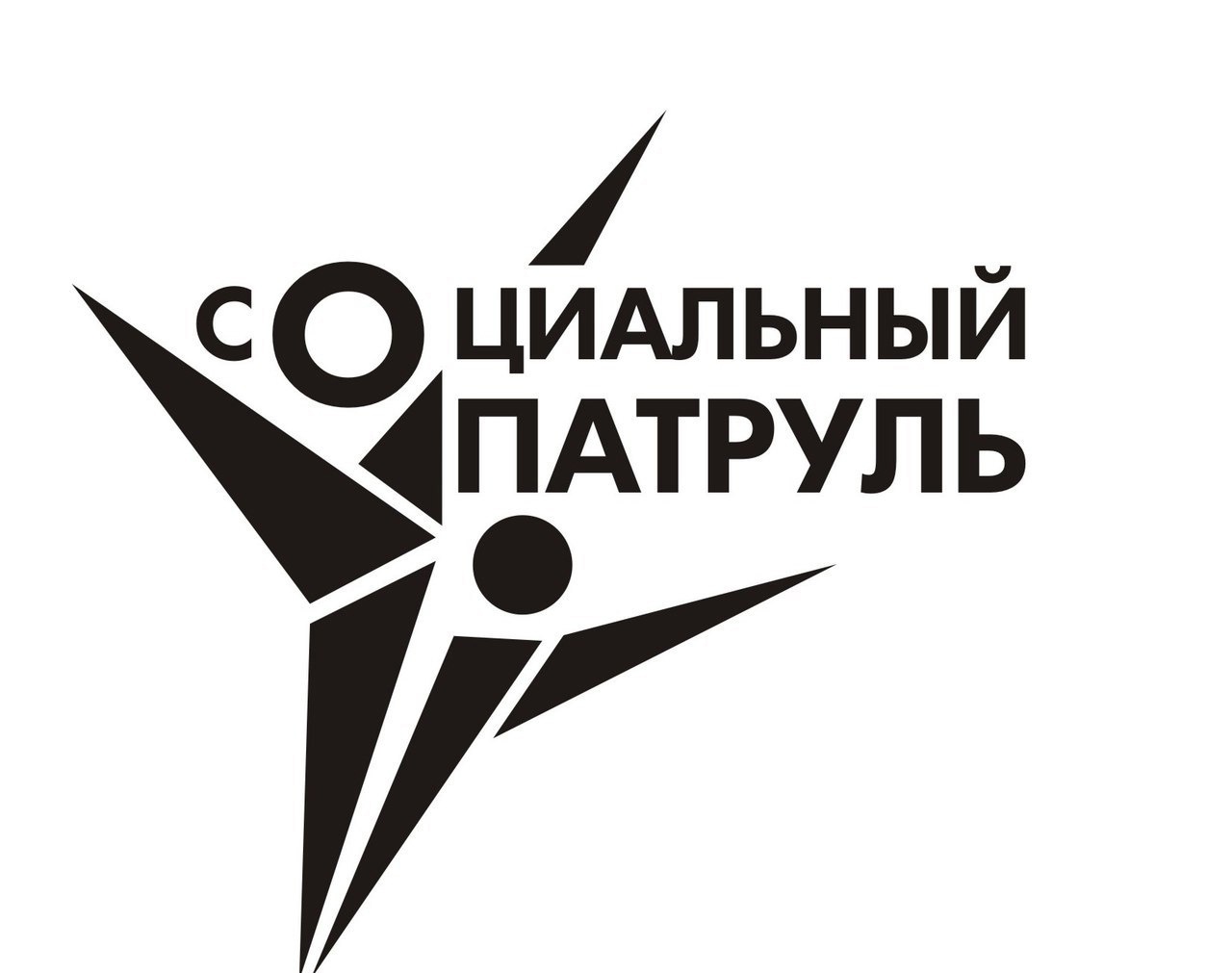 